CITYSERVE’S COMPASSION NETWORK E-BLAST8.5.15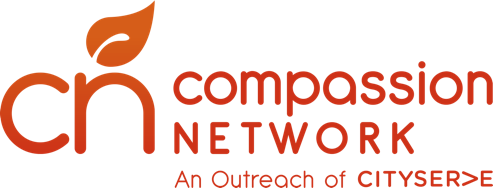 www.facebook.com/compassionnetworkwww.compassionnetwork.orgAre you willing to Do Love? If you are interested in volunteering or helping with one of the requests below, please contact Calvary Chapel Fremont’s CN community outreach leader (510-300-7966 / curtisjv@yahoo.com).Location: Fremont Family Resource Center, 39155 Liberty Street, Suite #H840, Fremont, CA 94538Office Hours: Monday–Thursday 10:00am-4:00pm (closed 12:00–1:00pm to walk-ins) Friday 10:00am–2:00pmSERVICE REQUESTS	DONATION REQUESTSWe accept new or lightly used items. We only take in donations that we give to these specific requests each week due to space issues. If you want to donate other items you can contact us for referrals.GROUP OPPORTUNITIESGROUP OPPORTUNITIESGROUP OPPORTUNITIESGROUP OPPORTUNITIESGROUP OPPORTUNITIESGROUP OPPORTUNITIESGROUP OPPORTUNITIES#TimeLocationCategoryDescriptionStoryLast Blast?#F607; #F610FlexibleTri CitiesYard WorkRepair fence and replace exterior beams that have dry rot. 2-3 people.; Pull weeds, trim flowers, general yard work (bring your own tools)Elderly disabled womenLEADERSHIP OPPORTUNITIESLEADERSHIP OPPORTUNITIESLEADERSHIP OPPORTUNITIESLEADERSHIP OPPORTUNITIESLEADERSHIP OPPORTUNITIESLEADERSHIP OPPORTUNITIESLEADERSHIP OPPORTUNITIES#TimeLocationCategoryDescriptionStoryLast Blast?#F594FlexibleFremontLanguage AssistanceWoman needs a person to help her with English language acquisition.Her primary language is Russian but the volunteer would not need to speak Russian.URGENT OPPORTUNITIESURGENT OPPORTUNITIESURGENT OPPORTUNITIESURGENT OPPORTUNITIESURGENT OPPORTUNITIESURGENT OPPORTUNITIESURGENT OPPORTUNITIES#TimeLocationCategoryDescriptionStoryLast Blast?#CN3FlexibleCompassion Network OfficeOffice VolunteersOffice needs data entry volunteers AND intake personnel to take the place of several staffers who have left.Spanish is a plus#F601FlexibleFremontClothingWoman has 2 closets full of clothes that need to be washed.The clothes are needed for her child's school and her work.#F632FlexibleFremontDisabledMan needs a handrail from his kitchen down to the concrete outside. 2 steps, approximately 28".He is anticipating a knee replacement#F618FlexibleTri-CitiesPro-Bono DentalWoman needs a full set of tooth implants.She is actively pursuing employment and believes her teeth are keeping her from the BEST jobs.ANYTIME OPPORTUNITIESANYTIME OPPORTUNITIESANYTIME OPPORTUNITIESANYTIME OPPORTUNITIESANYTIME OPPORTUNITIESANYTIME OPPORTUNITIESANYTIME OPPORTUNITIES#TimeLocationCategoryDescriptionStoryLast Blast?#F638FlexibleFremontAutoClient needs an oil change on her '98 Subaru Legacy, 4 cyl.Low income mom of three kids#F602FlexibleFremontDisabledHelp a woman enter addresses and phone numbers into an address book. She also needs a TTY installed.She is legally blind and hard of hearing but reads lips..DONATION REQUESTSDONATION REQUESTSDONATION REQUESTSDONATION REQUESTSDONATION REQUESTS#CategoryDescriptionStoryLast Blast?#F608URGENT Fire to HomeFamily who lost their apartment in a fire needs an iron, glassware, cookware, TV, record player Their apartment in Union City caught fire.#F320URGENT Car RepairSingle dad with 2 sons needs his car repaired so he can look for work and find shelter for his family.Just got a PT job, but wants to find another job as well.LAST BLAST#F643URGENT Christian CampMom wants to send her 12 y/o daughter to camp @ Redwood Christian Park in Boulder Creek$250.00 for 5 days (August 10-14)#F631AppliancesWoman needs a new or good working used refrigerator.Her 30 y/o fridge broke recently.#F611AutoTires and front brakes for his 1989 Mitsubishi truck.Tire size: P215 / 60R15#F545BabyAll baby items needed as well as newborn diapersBaby is due September 4th#F621BabyStroller for her 6 month-old childDisabled mom with very little income#F634BabyStroller for her l month-old childLow income single mom has 3 kids and very little income.#F636BabyMom needs 2 carseatsOne child is 24lbs and the other is 45 lbs#F592ChildrenSize 4 diapers, car seats / boosters for 1 y/o, 3 y/o & 5 y/o children.Large family is on welfare.LAST BLAST#F595ChildrenStroller and dresser for her 3 & 5 y/o children.Low income single momLAST BLAST#F596ChildrenCar seat for her 14 month old childFamily is on welfare.LAST BLAST#F593EyewearFemale client needs new glasses for work. She has the prescription information.Her glasses broke.LAST BLAST#F576HomelessHomeless man lost his Bible and needs a new one. He wants an Oxford Study Bible --- his favorite!LAST BLAST#F582HomelessHomeless gentleman would like to have an inexpensive gym membership so he can shower daily. LAST BLAST#F599HomelessBottled spring water, boxed soups and veggies, small hand-held AM/FM radio with headphonesShe has been advised by her doctor to cut out minerals added to bottled water, not eat food from aluminum cans due to some dramatic immune system deficiencies.LAST BLAST#F597HouseholdSet of dishes, cups & glasses, bath towel sets, bathroom rugs, furniture. They also need help with apartment deposit: $1500.00.Family is moving to a new place since mom got a great new job.LAST BLAST#F606HouseholdBedding for her twin bed and her daughter's full size bedLow income family#F609HouseholdRefrigerator & microwaveLow income family on welfare#F615HouseholdQueen beddingWoman whose residence burned down is now homeless.#F579SchoolHomeless gentleman wants to go to chef school. He has fine skills but wants to make it official.LAST BLAST#F633ShelterWoman and 3 kids, ages 9, 16, 19, are in need of immediate shelter / motelShe is a victim of domestic violence who was asked to leave a DV shelter in Santa Cruz because she is from out of county.#F600Summer FootballMom's 10 y/o son wants to be in summer football but the family is low income.The program starts July 25th and costs $275.00LAST BLASTONGOING OFFICE NEEDSONGOING OFFICE NEEDSONGOING OFFICE NEEDSONGOING OFFICE NEEDSONGOING OFFICE NEEDSCategoryDescriptionDescriptionDescriptionDescriptionHomelessU-Locks for our homeless client's bicycllesU-Locks for our homeless client's bicycllesU-Locks for our homeless client's bicycllesU-Locks for our homeless client's bicycllesHygienePersonal size shampoos and deodorantsPersonal size shampoos and deodorantsPersonal size shampoos and deodorantsPersonal size shampoos and deodorants